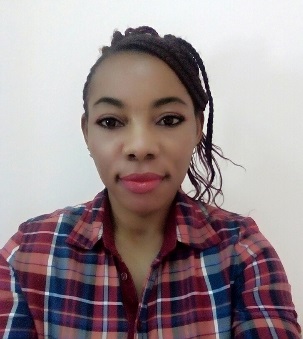 Designation	                  Guest RelationVisa Status                          Employment VisaNationality:                         Cameroonian       Marital Status:                   SingleDate of birth:                      February 17, 1988                                                                Profile    Experienced and dependable Guest Relation with more than 5 years experiences dedicated to ensuring customers Services, visitors and minimizing potential losses of people. Committed to exchanging knowledge physically and mentally fit, and available to work various shifts.                                                           Career objective    To actively play a positive role in a progressive organization, where my talents, skills, and potential will improve the quality of operation and service delivery.Working Experience      July 20 September 2014Sales Manager at SKILL CONCEP                                                                          Oversee regional and local sales managers and their staffsResolve customer complaints regarding sales and servicePrepare budgets and approve budget expendituresMonitor customer preferences to determine the focus of sales effortsAnalyze sales statisticsProject sales and determine the profitability of products and servicesDetermine discount rates or special pricing plansPlan and coordinate training programs for sales staffDecember 2014 - July 2015                                                                         Receptionist Élite Sport Contracts Company     Abu-Dhabi UAE.       Main Responsibilities Included;   Welcomes visitors by greeting them, in person or on the telephone; answering or referring inquiries. Directs visitors by maintaining employee and department directories; giving instructions. Maintains security by following procedures; monitoring logbook; issuing visitor badges.   September 2016 – 2017 Till Date Lifeguard in Cove Rotana Resort  Ras al Khaima UAE.Job Description: Maintains constant surveillance of patrons in the facility; acts immediately and appropriately to secure safety of patrons in the event of emergency. Provides emergency care and treatment as required until the arrival of emergency medical services.Education & Trainings2004 - 2006: Higher technician certificate in Accounting and Business Management at University Institute of Technology Douala2003 - 2004: General Baccalaureate Series Literary Sciences at the college Saint-Michel2002- 2003: General Probative Series Literary Science at the college Saint-Michel
Skills and StrengthsEffective Communication skills  Excellent ability to detect problems and report information to appropriate personnel.Remarkable ability to understand and follow safety proceduresProfound ability to resolve customers complaints and concernIn-depth ability to gather data, compiles information, and prepares reports.Excellent communication, motivational, interpersonal, and presentation skills.Effective Communication skills  Excellent leadership with a firm but fair attitude and a reputation for honesty, integrity, and loyalty	Ability to comprehend new approaches to solving problems, a fast learner and  a team playerAttention to Details Ability to Work to Specifications within given time frames.Ability to work under Pressure and Tight Schedules      Ability to work in a multicultural environment as both a team member and a leader in proactive decision making.LANGUAGES: Read and speak, French, English language fluently. Arabic (Learning)Computer skills: Microsoft word-Excel-Power point-internet searching and surfing.FLEXIBILITY: Apply rules and procedure flexibility, depending on the individual situation, to accomplish tasks effectively.Relationship building for Influence: Build positive and mutual relationships with valuable benefits, Ensure various cluster of clientele within target group.TEAM WORK: Spend time helping others think through issues. Speak positively of others, take the time to learn about and understand other organizations and cultures.              HOBBIES: Reading, Cinema, Sport, read and Travel                                    REFEREES:  Available on request.